医药学院2020年博士研究生网络远程面试要求及安排博士研究生综合面试采取“网络远程面试”为主的方式进行，本校返校考生采取“线下现场面试”方式进行。一、网络远程综合面试准备工作    1.参加远程面试考生请选择独立封闭的房间作为网络远程面试考场。面试过程中，面试房间内除本考生不能有其他任何人员。保证安静的环境，避免面试时声音嘈杂影响接听和回答问题的质量。2.双机位模式：准备一台电脑（带摄像头和麦克风）和一部智能手机，或两部智能手机。两台设备中，第一台为主设备（建议使用笔记本或PC机），要求放置在考生座位正前方，视频监控范围应保证考生在坐姿状态下能够完整清晰覆盖头部到桌面位置，面试过程中要始终保持双手在屏幕中显示；另一台为辅助设备，放置于考生后方45度位置，确保监控范围覆盖第一台设备的显示屏幕和考生本人头部、背部、手部，标准规范参考下图。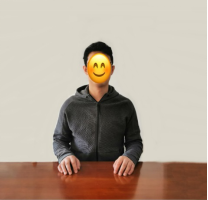 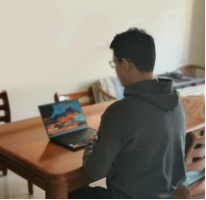 两台设备应全部打开视频功能，关闭除远程面试系统以外的其他软件（含浏览器、QQ、微信、文档、手机短信等）。辅助设备要关闭音频功能，避免影响面试。3.确保设备接入宽带网络或畅通的4G网络且电量充足。4.下载ZOOM并熟练操作（下载地址：https://www.zoom.edu.cn，请考生及时更新到最新版本，无需注册即可使用；使用说明：https://www.zoom.edu.cn/handbook）。下载腾讯会议（紧急情况下作为备用，考生应注册并学会操作）。5.考生随身准备身份证（不需要准备草稿纸及笔），在综合面试前进行核验。二、综合面试工作安排1.参加网络远程面试前（6月28日上午9:30-10:30），学院工作人员与远程面试考生逐一测试面试系统（会议号及密码通过邮件或者QQ通知考生），指导考生“双机位”的搭建，检查考生主设备和辅助设备，考生入境画面是否符合面试要求，音视频功能正常），请考生准备好身份证，测试时将和考生面试考核表进行核对。同时会想考生应急预案讲解（告知学院紧急联系人的电话号码）、远程面试流程、综合面试注意事项、同时宣读考场规则强调考试纪律等。2.思想政治素质和品德考核主要是考核考生本人的现实表现，内容应当包括考生的政治态度、思想表现、道德品质、遵纪守法、诚实守信等方面。学院将于6月28日下午（与综合面试交叉进行）组织专人与考生谈话（ZOOM云视频会议），直接了解考生思想政治情况，具体时间安排将通过邮件通知考生。5.本校返校考生将根据学院通知的面试时间段提前到综合面试考场外候考，请携带身份证以备查验身份，同时再带个人PPT介绍的优盘。说明：考核会议号、密码及面试大致时间段，将在面试前一天前通过考生预留邮箱通知，所有考生收到后请及时回复“考生专业-姓名-确认收到”，并按时参加。四、面试过程管理1.考生的分组和面试时间段，网络面试会议ID和密码、考务人员会在面试前一天通知所有考生（通过学院招生邮箱发送至学生预留在研招系统的邮箱内）。2.远程面试考生加入ZOOM会议，输入会议号，将姓名修改为：主机位为“考生姓名-主机位”，副机位为“考生姓名-副机位”，输入会议密码登陆（主机位、副机位均须登陆）；考生须按照学院要求提前20分钟进入等候室，等待面试开始。3.进入面试间，根据考官提示进行身份验证（提前准备身份证），身份验证通过后开始面试。（1）根据考官指令开始抽选专业考核题目，并开始作答（含以下专业知识及英语测试内容），测试时间不超过4分钟；（2）英语听说测试：考试题目通过屏幕共享显示，考核专业英语阅读理解以及翻译能力，测试时间不超过4分钟；（3）PPT汇报10-15分钟（远程面试考生将通过屏幕共享的方式），介绍本人学习工作经历、科研背景，公开发表的文章与取得的科研成果，以及对所报考学科专业的认识及今后研究设想等。（4）综合素质考核：采用专家现场提问的方式，考生现场口头作答。测试时长约7分钟。4.面试结束，按工作人员的指令离开面试间（考场）。5.本校返校考生将根据通知的面试时间段至少提前30分钟到综合面试考场外候考，请携带身份证以备查验身份，同时再带个人PPT介绍的优盘。考试过程同远程面试要求，个人PPT直接在考场电脑上演示。说明：1.远程面试全程只允许考生一人在面试房间，禁止他人进出。若有违反，视同作弊。2.考生面试时不能美颜、不能虚化背景、不得佩戴耳机、墨镜、帽子、头饰、口罩等，头发不得遮挡面部及耳朵，必须保证视频中面部图像清晰，面试过程中不得切换屏幕。3.每个考生总计面试时长一般不少于30分钟，具体时间可由面试专家组根据面试情况适当调整；考生请务必保证紧急联系人在面试期间手机畅通，以便进错考试房间、设备故障等情况发生时，考务人员紧急联系考生；如果在面试期间发生网络不畅、设备故障等情况，考生应听从考官安排。4.面试内容属于国家机密级。任何人员（包括考生）和机构不得对面试过程录音录像、拍照、截屏或者网络直播，不得传播试题等面试内容，否则将依据相关规定追究相关人员责任。五、心理测试所有参加面试考生均须在学校前完成心理测试。具体要求详见中国海洋大学研招网。六、体检拟录取考生应按学校要求进行体检，体检不合格者录取资格无效。体检具体事宜另行通知。七、咨询服务畅通考生咨询通道，及时为考生答疑解惑。加强对考生参加远程面试工作的指导，使其知悉软件平台使用办法、面试流程和相关要求等。对不具备远程面试条件的考生，根据考生申请，积极协调生源所在地省级教育招生考试机构提供必要合理的支持和帮助。如考生未及时收到信息或有其他咨询事宜，请致电0532-82031901。 未尽事宜，详见中国海洋大学研究生招生信息网相关通知。           医药学院                          2020 年 6月22日时间工作内容2020年6月28日14:00-17:00资源与环境（制药工程方向）综合面试，地点：A楼会议室